СОДЕРЖАНИЕВВЕДЕНИЕОсуществляя мероприятия, направленные на управление кадрами любой компании в последнее время уделяется все больше времени разработке эффективных инструментов мотивации и стимулирования труда, воздействуя тем самым на поступки работников организации. Направление трудовых усилий персонала компании на целевые установки предприятия – приоритетная цель функционирования системы кадрового менеджмента.Поскольку постоянно осуществляются изменения в технологиях, технических средствах это  приводит к компьютеризации процессов формирования заинтересованности сотрудников, поскольку постоянно расширяется набор социального пакета, равно как и растут требования к профессиональным навыкам, способностям, то тема настоящей курсовой работы достаточно актуальна и привлекает внимание.Обеспечить реализацию стратегии развития компании, ее целей, задач невозможно без квалифицированного персонала, отличающегося пунктуальностью, исполнительностью, отличающихся способностью самоотдаваться в наложенных на них обязанностях. Подобные качества можно развить в каждом работнике только посредством эффективной системы мотивации, включающей в себя не только классические инструменты, но и инновационные предложения, справедливую систему санкций и контрольных функций.            Предметом исследования служит организация системы управления персоналом в гостиничных предприятиях. Объект исследования – система управления персоналом гостиницы «Татьяна Прованс».Цель исследования состоит в рассмотрении теоретических принципов, формирующих систему управления персоналом в гостиницах. Для достижения цели поставлены следующие задачи:- изучить особенности системы управления персоналом гостиницы;- выявить сущность процессов планирования и мотивации персонала гостиницы;- проанализировать особенности организационной культуры гостиницы ООО «Татьяна Прованс». Структура отчета по практике состоит из следующих разделов: настоящего раздела, основной части, состоящей из пяти  разделов, а также заключения.Завершает работу список используемой литературы. ГЛАВА 1. ОБЩАЯ ХАРАКТЕРИСТИКА ОБЪЕКТА ИССЛЕДОВАНИЯ1.1 Общая характеристика предприятияАнализируемый объект – ООО «Прованс» - Арт-бутик отель «Татьяна PROVENCE», расположенный в самом сердце старинного города Звенигород, всего в нескольких шагах от Саввино-Сторожевского монастыря и реки Москвы. Отель работает круглосуточно, без выходных дней. В инфраструктуру отеля входят ресторан L’Atelier, бар, летняя терраса, подземная парковка, конференц-залы, спа-центр, бассейн, салон красоты «Матрёшка», медицинский центр «Верамед», фитнес-центр «Fitness One». Арт-бутик отель «Татьяна PROVENCE» был построен 24 мая 2014 году.  Арт-бутик отель называется так, потому что оформление отеля создано по специальному французскому дизайн проекту (мебель, текстиль).  Так же есть выставочное пространство (конференц-залы), где проходят различные художественные выставки. Сейчас в конференц-залах представлены наиболее яркие произведения скульптуры, живописи и графики художников галереи-студии: Игоря Замедянского, Юлии Ивановой, Ангелины Миропольской, а также работы из частных коллекций: Сальвадора Дали и Георг Гросс.  Отель Татьяна PROVENCE - идеальное место, как для отдыха в кругу семьи и близких друзей, так и для проведения переговоров и деловых встреч. Его изысканные интерьеры, выполненные в мягких пастельных красках, современное оснащение и высочайший уровень сервиса, станут лучшим поводом доверить проведение самых значимых дней.К услугам в отеле Tatiana - Provence предлагается: - 35 превосходных номеров разных категорий, оформленных в изысканном французском стиле. Помимо классических номеров, также есть 2 просторных Люкса "Эвиан" и "Рон". Из окон номеров открывается прекрасный вид на прилегающий парк или на золотые купола Храма Вознесения Господня; - ресторан АТЕЛЬЕ – это мастерская удивительных вкусов; здесь гостям предложат авторское меню французской кухни от шеф-повара Patrick Turpin, уникальные блюда русской кухни, приготовленные в русской печи. В ресторане также сервируют завтрак "шведский стол". В течение всего лета в отеле «Татьяна Provence» можно провести время на уютной Летней террасе, с которой открывается прекрасный вид на центральный сквер Звенигорода; - SPA центр AVIGNON - чарующее пространство красоты и здоровья. Для гостей 25-метровый бассейн, две сауны, хамам, русская баня, а также меню из более десятка эксклюзивных SPA процедур; - три современных конференц-зала, оборудованных по последним технологиям; - проведение свадеб. К свадебным услугам относятся: услуги персонального свадебного консультанта, свадебное меню от шеф-повара отеля специально для гостей, Spa-предложения для молодоженов от SPA центра AVIGNON, свадебные люкс для новобрачных с завтраком в ресторане L’Atelier, свадебный торт любого дизайна от шеф - кондитера, свадебная церемония в отеле, размещение приглашенных гостей по специальным ценам;- для любителей активного отдыха можно арендовать велосипеды. Специально для гостей разработали увлекательные маршруты по окрестностям Звенигорода разной степени сложности и протяженности, по живописным проселочным дорогам, лесным тропинкам и малозагруженным асфальтированным дорогам;- каякинг тур. Это возможность самостоятельно, без водителя и гида, только вместе со своим другом/подругой провести несколько часа на реке, в местах, называемых подмосковной Швейцарией;- для любителей активного зимнего отдыха бутик-отель «Татьяна Provence» предоставляет возможность арендовать беговые лыжи для прогулок вдоль живописных берегов Москва реки. Лыжная прогулка в Звенигороде – это возможность познакомиться с ценнейшими памятниками древнерусского зодчества. С берегов Москва реки зимой открывается захватывающий вид на Саввино-Сторожевский монастырь и собор Успения Пресвятой Богородицы на Городке, на золотые купола Храма Вознения Господня и реликтовые сосновые леса природных заказников.1.2 Решение профессиональной задачи (определение миссии, целей и сферы деятельности гостиницы)Миссия отеля состоит в обеспечении клиентов удобным размещением и услугами. Отель подчеркивает высокие стандарты услуг размещения и питания. Отель гарантирует  возврат вложенных в отель инвестиций и признает, что этого можно достичь только с хорошо подготовленным, мотивированным и преданным делу персоналом.Отель является коммерческой организацией, преследующей в качестве основной цели своей предпринимательской деятельности извлечение прибыли. Предметом деятельности отеля является:деятельность гостиниц с ресторанами;деятельность прочих мест для проживания;деятельность баров;деятельность столовых при предприятии и учреждении;стирка, химическая чистка и окрашивание текстильных и меховых изделий;организация туристического обслуживания;обеспечение экскурсионными билетами;прочая деятельность связанная с развлечениями и отдыхом;предоставление услуг парикмахерскими и салонами красоты; физкультурно-оздоровительная деятельность;розничная торговля алкогольными и другими напитками;деятельность ресторанов и кафе;другие виды деятельности, не запрещенные действующим законодательством РФ.ГЛАВА 2. ОСОБЕННОСТИ ФОРМИРОВАНИЯ ОРГАНИЗАЦИОННОЙ СТРУКТУРЫ УПРАВЛЕНИЯ ГОСТИНИЦЫ ООО «ТАТЬЯНА PROVENCE»2.1 Описание организационной структуры управления гостиницей Организационная структура отеля представляет собой довольно сложный объект управления. В любом случае отель состоит из совокупности служб, большинство из которых, вне зависимости от её размера, являются обязательными. 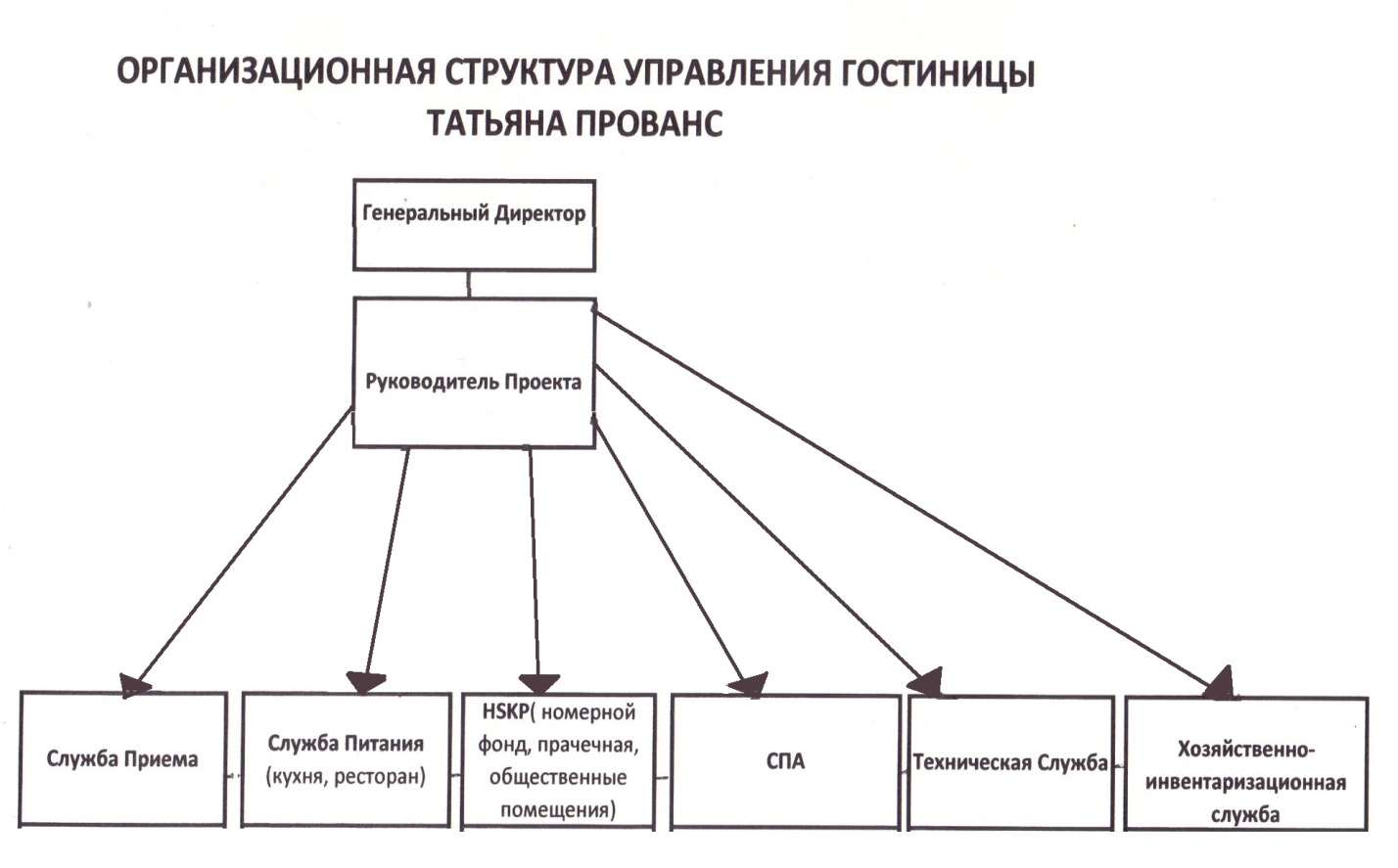 Рисунок 2.1. - Организационная структура управления гостиницы ООО «Татьяна Прованс»На рисунке 2.1 можно увидеть, что организационная структура гостиницы «Татьяна Прованс» является линейно-функциональной. При такой структуре всю полноту власти берет  на себя линейный руководитель, возглавляющий определенный коллектив. 2.2 Решение профессиональной задачиОрганизацию деятельности каждой службы отельного предприятия рекомендуется рассматривать с точки зрения системного и процессного подходов: - с позиции системного подхода каждая служба должна рассматриваться как система, в которой есть субъект и объекты управления, а между ними существуют определенные взаимосвязи- с позиции процессного подхода в каждой службе укрупненно описываются ее бизнес-процессы, указываются функции входящих в нее сотрудников. В линейно-функциональной структуре управления  линейный руководитель участка разделяет общее управление своим подразделением по функциям, - он оказывает линейное воздействие на функциональных руководителей, а те, в свою очередь, оказывают технологическое содействие исполнителям в выполняемых работах. Как и в линейной структуре управления в линейно-функциональной структуре управления  внутри подразделения функции управления полностью разделены и на руководителе лежит вся полнота ответственности за результаты работы. Ее использование способствует улучшению качества принятия управленческих решений в результате углубления специализации. В то же время, применение линейно-функциональной структуры управления  подразумевает усложнение структуры и увеличение размера управленческого штата.Преимущества линейно-функциональной структуры:1) лучшая подготовка решений и планов, связанных со специализацией работников;2) освобождение главного линейного менеджера от детального анализа проблем;3) возможность привлечения консультантов и экспертов. Недостатки линейно-функциональной структуры:Недостатки линейно – функциональной структуры:1) отсутствие тесных взаимосвязей и взаимодействия на горизонтальном уровне между производственными отделениями;2) недостаточно четкая ответственность, так как готовящий решение, как правило, в его реализации не участвует;3) чрезмерно развитая система связей по вертикали, то есть тенденция к чрезмерной централизации.ГЛАВА 3. ОЦЕНКА СИСТЕМЫ ПЛАНИРОВАНИЯ ГОСТИНИЦЫ ООО «ТАТЬЯНА ПРОВАНС»3.1 Оценка внутренних возможностей и рыночных перспектив бизнес – планирования гостиницы «Татьяна Прованс»Про ведём оценку факторов вне шне й среды (таблица 3.1) при помощи метода ПЭСТ.Таблица 3.1. – Оценка факторов вне шне й среды (возможности и угрозы)Проведем расчеты влияния факторов:- политическая среда -6 + 0,8 = -5,2- экономическая среда4,8 – 2 +9,6 = +12,4- социальная среда7,2 + 4,8 = +12- технологическая среда+8Таким образом, анализ факторов показывает, что негативное влияние оказывают исключительно факторы экономического характера, а именно возможность увеличения конкурентов в гостиничном бизнесе и сопутствующих услугах, что вызвано потребностью в поиске новых, дополнительных источников дохода, при этом под влиянием санкций число постояльцев (и их уровень доходов) несколько убавилось.В то же время экономическая и социальная компоненты показывают значительное улучшение и благоприятные условия для дальнейшего  развития бизнеса. Помимо этого, можно также заказать гостиничные услуги через Интернет, что намного упрощает процесс обслуживания.Проведем SWOT – анализ стратегических позиций гостиницы «Татьяна Прованс».Таблица 3.2. – SWOT – анализ гостиницы «Татьяна Прованс»На основании полученных значений построим таблицу со значениями секторов:SWOT – анализ показывает, что целесообразно строить бизнес с учетом возможностей, то есть учитывать перспективы по расширению сети гостиниц, набору дополнительных услуг, а также увеличению доли населения со стабильным доходом и стремлением людей к путешествиям, активному отдыху.В то же время сдерживающим фактором является практическое отсутствие опыта в организации маркетинговой деятельности, а также наличие большого количества конкурентов среди гостиниц.Таким образом, целесообразно проводить расширение дополнительных услуг гостиницы «Татьяна Прованс», что позволит увеличить прибыль, а также укрепиться на туристическом рынке Подмосковья.3.2 Решение профессиональной задачиПланируется предоставление широкого спектра услуг для улучшения физической формы населения и укрепления здоровья, а именно: занятия культуризмом, атлетическим фитнесом, фитнесом, йогой, пауэрлифтингом, армрестлингом, ММА, а также физическая реабилитация инвалидов. Центр здоровья будет работать ежедневно, без выходных, но с перерывом в праздничные дни, с 8.00 и до 20.00.В помещении также планируется функционирование  протеин – бара, а также открытие магазина специализированного спортивного питания ведущих компаний – производителей мира. Качество продуктов подтверждается наличием сопутствующей документации.В качестве вспомогательной услуги в будущем времени будет открытие массажного кабинета.Услуги будет предоставляться опытными инструкторами, мастерами своего дела. Все оборудование, необходимое для функционирования фитнес - центра «Ритм», представлено в таблице 3.3.Таблица 3.3. – Спортивное оборудованиеОсновной целевой аудиторией планируемого центра будет являться все активное население города, увлекающееся спортом от 8 лет, так как особых возрастных ограничений в данном направлении услуг не имеется.В то же время можно отметить в качестве сдерживающего фактора большое число конкурентов, предоставляющих не столь широкий перечень услуг, но обладающих большей оснащенностью тренировочных залов.Планируется, что реклама будет осуществляться следующим образом:- использование флаеров и листовок, их можно будет размещать в жилых подъездах, раздавать на улицах;- распространение визиток знакомым, клиентам;- предоставление рекламных акций за приведение друзей в Центр здоровья;- возможно, использование наружной рекламы в общественном транспорте и телерекламы;- большое значение будет иметь так называемое «сарафанное радио», поскольку благодарные посетители и постояльцы гостиницы «Татьяна Прованс» могут приводить своих знакомых, близких, друзей.Основными преимуществами предлагаемого центра являются:- опыт работы, высокая квалификация персонала;- профессиональный и индивидуальный подход к каждому клиенту;- широкий ассортимент сопутствующих услуг;- относительно конкурентов невысокие цены.Для проведения расчетов выделим капитальные затраты, то есть расходы на приобретение спортивного оборудования, составляющие 775 – 1 035 тыс руб, в среднем 900 тыс руб. Для приобретения остального оборудования укрупненным методом допустим 30% от стоимости спортивного оборудования, то есть 270 тыс руб. Общая величина капитальных вложений составляет 1 170 тыс руб (900 + 270).Текущими затратами (ежемесячными) являются:- арендные платежи 7 тыс руб- оплата коммунальных услуг 7 тыс руб- заработная плата инструктора 10 тыс руб- амортизация оборудования (расходы на ремонт) 10 тыс руб- расходы на рекламу 6 тыс рубДля расчета на 3-летний период допустим, что аренда и коммунальные могут быть увеличены на 10%, а заработная плата и расходы на рекламу на 20% ежегодно.Таблица 3.4. – Прогнозная величина текущих расходов на 2018 – 2020 годыВ таблице 3.5 рассчитаем возможные денежные поступления Центра здоровья в 2018 – 2020 годы, при этом учтем что ежегодно выручка за счет подорожания услуг либо увеличения числа посетителей будет расти на 20%. Таблица 3.5. – Прогнозная величина денежных поступлений на 2018 – 2020 годыОпределим окупаемость инвестиций в центр «Ритм», для чего рассчитаем показатели поквартально, при этом допустим что ежеквартальная ставка инфляции на максимальном уровне составит 10%.Таблица 3.6. – Расчет срока окупаемости проектаТаким образом, с учетом ежеквартальной инфляции на уровне 10%, проект уже в первый год окупается и к завершению 3 квартала способен принести прибыль в сумме 93 тыс руб., а за первый год функционирования центра будет получена прибыль в сумме 440 тыс руб.ГЛАВА 4. ОСОБЕННОСТИ СИСТЕМЫ МОТИВАЦИИ ПЕРСОНАЛА ГОСТИНИЦЫ «ТАТЬЯНА ПРОВАНС»4.1 Мероприятия по улучшению действующей системы мотивации персонала гостиницыВ гостинице «Татьяна Прованс» на данный момент имеют место следующие проблемы:- уровень производительности труда значительно ниже прироста средней заработной платы, что говорит о перерасходе данных расходов и увеличении себестоимости продукции, что негативно сказывается на финансовых результатах деятельности;- высокий уровень текучести персонала, что характеризует низкую сплоченность коллектива и отсутствие корпоративной культуры предприятия;- низкий уровень заинтересованности работников в результатах деятельности гостиницы.В связи с этим руководству предприятия можно рекомендовать осуществление следующих мероприятий:Мероприятие 1Внедрение рейтинговой системы оплаты труда, то есть определение уровня заработной платы работников по ряду критериев.Рейтинговая система оплаты труда (рейтинг - оценка данного лица относительно других лиц) представляет одну из рыночных моделей оплаты труда, которая разработана с учетом практики японских предпринимателей. Она учитывает не только трудовой вклад работника в доход коллектива, но и его индивидуальные характеристики.Мероприятие 2Применение системы Скэнлона, которая позволяет увязывать заработную плату с финансовыми результатами деятельности компании, каждый сотрудник как бы становится акционером своего предприятия и получает в заработной плате определенную долю прибыли предприятия.Программа Скэнлона является стратегией повышения производительности на фирме и включает три следующих ключевых элемента: сотрудничество и кооперацию между рядовыми работниками, руководством и профсоюзами; вовлечение сотрудников в рационализаторское движение; разделение прибыли в результате повышения производительности непосредственно с сотрудниками фирмы.Мероприятие 3 Повышение квалификации некоторых работников административно – управленческого персонала, что усилит систему стимулирования труда, так как специалист получит образование за счет предприятия и повысит свой статус и место в компании. В современных условиях жесткой конкуренции одним из преимуществ предприятия является высокий уровень профессионализма персонала и ощущение своей важности и необходимости на предприятии каждым работником, что создает предпосылки для повышения ответственности и стремлении к росту производительности каждым сотрудником.Мероприятие 4Предложения по начислению бонусов за выслугу лет с целью снижения текучести персонала.Обычно выплачивается из фонда заработной платы или фонда оплаты труда в виде процентов от месячной ставки (оклада) в год при продолжительности непрерывного стажа работы в данной организации от 1—2 лет и выше. Величина разнообразных бонусов (выплата процентов от оклада в конце года или квартала) обычно также зависит от стажа работы в организации, что будет способствовать развитию стимулирования у каждого сотрудника.Мероприятие 5Вручение ценных подарков отличившимся работникам ориентирует сотрудников на высокие результаты труда, на разработку рационализаторских предложений, что положительно сказывается на финансовых результатах деятельности компании.4.2 Решение профессиональной задачиРассмотрим некоторые предлагаемые мероприятия более подробно.Мероприятие 1. - Внедрение рейтинговой системы оплаты труда.Таблица 4.1. - Сравнительная характеристика для определения планового размера заработной платы* Критерий «Продолжительность пробега» определяется исходя из количества километров, проведенных за рулем водителем (учитывая собственный опыт)  Объем заработной платы приведет в рублях.Результаты расчета планового размера заработной платы представлен ниже.Таблица 4.2. - Расчет заработной платыСредний размер заработной платы водителя в санаториях города составляет: ЗП = (21 157 + 24 879 + 26 230) / 3 = 24 087 рубСкорректируем: 24 087 * 1.08 * 1.05 * 1.01 = 27 588 рубАналогично определим объемы заработной платы для других работников административно – управленческого персонала компании.Таблица 4.3. - Сравнительная характеристика для определения планового размера заработной платыРезультаты расчета планового размера заработной платы представлен ниже.Таблица 4.4. - Расчет заработной платыСредний размер заработной платы менеджера составляет: ЗП = (33 108 + 34 629 + 45 000) / 3 = 37 579 рубСкорректируем: 37 579 * 1.05 * 0.99 * 1.02 * 1.01 = 39 065 рубТаблица 4.5. - Сравнительная характеристика для определения планового размер заработной платыРезультаты расчета планового размера заработной платы представлен ниже.Таблица 4.6. - Расчет заработной платыСредний размер заработной платы составляет: ЗП = (15 918 + 15 451 + 16 228) / 3 = 15 866 рубСкорректируем: 15 866 * 0.97 * 0.97 * 1.01 * 1.01 = 15 228 рубТаблица 4.7. - Сравнительная характеристика для определения планового размера заработной платыРезультаты расчета планового размера заработной платы представлен ниже.Таблица 4.8. - Расчет заработной платыСредний размер заработной платы составляет: ЗП = (66 194 + 77 234 + 84 024) / 3 = 75 817 рубСкорректируем: 75 817 * 0.97 * 0.98 * 1.01 * 1.01 = 73 520 рубТаблица 4.9. - Сравнительная характеристика для определения планового размера заработной платыРезультаты расчета планового размера заработной платы представлен ниже.Таблица 4.10. - Расчет заработной платыСредний размер заработной платы директора составляет: ЗП = (45 877 + 48 176 + 54 075) / 3 = 49 376 рубСкорректируем: 49 376 * 0.97 * 0.98 * 1.01 * 0.97 = 45 984 руб.Рассмотрим эффект от внедрения системы начисления заработной платы, основанной на рейтинговом подходе.Таблица 4.11. - Плановый объем заработной платы отдельных работников Таким образом, в результате предлагаемого подхода произойдет увеличение фонда оплаты труда на: ΔФОТ = 201.385 – 165 = +36.385 тыс рубСледовательно, в год прирост фонда будет равен: 36.385 * 12 = 436.62 тыс руб. Плановый прирост выручки будет равен  около 3 414 тыс руб., который обеспечивается за счет повышения эффективности принимаемых управленческих решений относительно внедрения системы мотивации.Исходя из среднего уровня рентабельности, равного 15%, прирост чистой прибыли составил: ΔЧП = 3 414 * 0.15 = 512.1 тыс рубОпределим экономический эффект от внедрения предложения:Э = 512.1 – 436.62 = +75.48 тыс руб.Итак, важным направлением совершенствования планирования фонда оплаты труда может явиться использование рейтингового подхода, который учитывает по определенным параметрам фактическую заработную плату категорий сотрудников в аналогичных предприятиях. ГЛАВА 5. ОРГАНИЗАЦИОННАЯ КУЛЬТУРА В ГОСТИНИЦЕ «ТАТЬЯНА ПРОВАНС» И ЕЕ ОЦЕНКАВыявить тип организационной культуры в гостинице ООО «Татьяна Прованс» можно, исходя из факторов каждого вида культуры, представленных в таблице 5.1. Таблица 5.1. – Характеристика и специфические черты организационной культуры гостиницы «Татьяна Прованс» Можно предположить, что организационная культура гостиницы ООО «Татьяна Прованс» соответствует типу, ориентированному на рынок. Суть его заключается в том, что управление гостиницей сводится к получению стабильной	 прибыли, усилия персонала направлены на достижение целевых результатов. Каждый сотрудник находится в соперничестве друг с другом, при этом каждый менеджер является жестким лидером и требовательным соперником. Все усилия руководства ориентированы исключительно на коммерческий успех и желание победить на рынке, то есть направлены на усиление конкурентных позиций.ЗАКЛЮЧЕНИЕОтель Татьяна PROVENCE - идеальное место, как для отдыха в кругу семьи и близких друзей, так и для проведения переговоров и деловых встреч. Его изысканные интерьеры, выполненные в мягких пастельных красках, современное оснащение и высочайший уровень сервиса, станут лучшим поводом доверить проведение самых значимых дней.Организационная структура гостиницы «Татьяна Прованс» является линейно-функциональной. При такой структуре всю полноту власти берет  на себя линейный руководитель, возглавляющий определенный коллектив. Организацию деятельности каждой службы отельного предприятия рекомендуется рассматривать с точки зрения системного и процессного подходов: - с позиции системного подхода каждая служба должна рассматриваться как система, в которой есть субъект и объекты управления, а между ними существуют определенные взаимосвязи- с позиции процессного подхода в каждой службе укрупненно описываются ее бизнес-процессы, указываются функции входящих в нее сотрудников. Анализ факторов показывает, что негативное влияние оказывают исключительно факторы экономического характера, а именно возможность увеличения конкурентов в гостиничном бизнесе и сопутствующих услугах, что вызвано потребностью в поиске новых, дополнительных источников дохода, при этом под влиянием санкций число постояльцев (и их уровень доходов) несколько убавилось.В то же время экономическая и социальная компоненты показывают значительное улучшение и благоприятные условия для дальнейшего  развития бизнеса. Помимо этого, можно также заказать гостиничные услуги через Интернет, что намного упрощает процесс обслуживания.SWOT – анализ показывает, что целесообразно строить бизнес с учетом возможностей, то есть учитывать перспективы по расширению сети гостиниц, набору дополнительных услуг, а также увеличению доли населения со стабильным доходом и стремлением людей к путешествиям, активному отдыху.В то же время сдерживающим фактором является практическое отсутствие опыта в организации маркетинговой деятельности, а также наличие большого количества конкурентов среди гостиниц.Таким образом, целесообразно проводить расширение дополнительных услуг гостиницы «Татьяна Прованс», что позволит увеличить прибыль, а также укрепиться на туристическом рынке Подмосковья.Организационная культура гостиницы ООО «Татьяна Прованс» соответствует типу, ориентированному на рынок. Суть его заключается в том, что управление гостиницей сводится к получению стабильной	 прибыли, усилия персонала направлены на достижение целевых результатов. Каждый сотрудник находится в соперничестве друг с другом, при этом каждый менеджер является жестким лидером и требовательным соперником. Все усилия руководства ориентированы исключительно на коммерческий успех и желание победить на рынке, то есть направлены на усиление конкурентных позиций.СПИСОК ЛИТЕРАТУРЫ1. Архипова  Н.И. Управление персоналом организации. Краткий курс для бакалавров / Н.И. Архипова, О.Л. Седова. - М.: Проспект, 2016. - 224 c.2. Алавердов, А.Р. Управление персоналом: Учебное пособие / А.Р. Алавердов, Е.О. Куроедова, О.В. Нестерова. - М.: МФПУ Синергия, 2014. - 192 c.3. Базаров  Т.Ю. Управление персоналом. Практикум: Учебное пособие / Т.Ю. Базаров. - М.: ЮНИТИ, 2014. - 239 c.4. Веснин  В.Р. Управление персоналом в схемах: Учебное пособие / В.Р. Веснин. - М.: Проспект, 2015. - 96 c.5. Дейнека  А.В. Управление персоналом организации: Учебник для бакалавров / А.В. Дейнека. - М.: Дашков и К, 2015. - 288 c.6. Друкер П.Ф. Эффективный руководитель /пер. с англ. О.Чернявской /М.: ООО «Манн, Иванов и Фербер», 2014. - 127с.7. Исаева  О.М. Управление персоналом: Учебник и практикум для СПО / О.М. Исаева, Е.А. Припорова. - Люберцы: Юрайт, 2016. - 244 c.8. Ильин, Е. П. Мотивация и мотивы : учебное пособие для вузов / Е.И. Ильин. – СПб. : Питер, 2014. – 508 с.9. Кабанов  А.Я. Управление персоналом: теория и практика. Организация профориентации и адаптации персонала: Учебно-практическое пособие / А.Я. Кабанов, Е.В. Каштанова. - М.: Проспект, 2015. - 56 c.10. Кязимов К.Г. Компетентностный подход к подготовке квалифицированных кадров для инновационной экономики: монография / К.Г. Кязимов. – М.: ИД «АТиСО», 2016. – 147 с.11. Лукьянова  Т.В. Управление персоналом. Теория и практика. Управление инновациями в кадровой работе / Т.В. Лукьянова и др. - М.: Проспект, 2015. - 72 c.СфераСобытие/ФакторУгрозы/ВозможностиВероятность проявленияВажностьВлияниеПо литическаяВ связи с санкциями многие гостиницы ищут дополнительные пути увеличения дохода, возможно открытие прачечных, тренажерных залов–20,56–6По литическаяУвеличение населения за счет присоединения Крыма, беженцев из Украины, недовольных политикой своих стран граждан из стран «дальнего зарубежья», упрощение процедуры получения гражданства   +10,24+0,8ЭкономическаяЭкономика России постепенно восстанавливается+10,86+4,8ЭкономическаяРост инфляции, сокращение реальных доходов населения-10,54–2ЭкономическаяМакроэкономическая политика обеспечения уровня доходов населения+20,6 8+9,6СоциальнаяУвеличение доли «среднего класса» в России+40,36+7,2СоциальнаяУлучшение культуры потребления, положительное отношение к малому бизнесу в сфере услуг+10,24+4,8ТехнологическаяВозможность совершения заказа через Интернет +10,810+8Баланс Баланс Баланс Баланс Актив Актив Пассив Пассив Возможности Возможности Угрозы Угрозы Показатели Баллы Показатели Баллы Стоимость проживания растет, что ведет за собой стоимость услуг по съему жилья как в гостиницах, так и у частных лиц3Бизнес постоянно привлекает все большее количество конкурентов4В связи с тем, что в Москве и Подмосковье все больше увеличивается количество бизнесменов и  гостей, растет потребность в гостиницах6На рынке появляется все большее число гостиниц, предоставляющих услуги разного класса, разной стоимости  6В среднем, имеет место увеличение доли населения со стабильным доходом2Население стремится больше отдыхать, путешествовать3Тенденция к увеличению визитов в гостиницы2Есть возможность открытия сети гостиниц с аналогичными услугами по всему Подмосковью 4Сокращение удельных постоянных затрат в случае увеличения объема продаж6Итого26Итого10Сильные стороны Сильные стороны Слабые стороны Слабые стороны Показатели Баллы Показатели Баллы Более широкий ассортимент услуг и более качественный сервис5Конкуренция от гостиниц и аналогичных компаний5Экономия времени потребителей7Возможность расширения гостиницами своих услуг за счет предложения химчисток, тренажерных залов, прочих услуг  2Недостаточно опыта в сфере маркетинга4Итого 12Итого11Возможности26Угрозы10 Силы 12Слабости11Название Цена общая, рубТренажер для разгибания ног сидя60 000 – 170 000Тренажер для разгибания ног лежа60 000 - 170 000Гак – машина 60 000 – 100 000Тренажер для гиперэкстензии50 000Тренажер для икроножных мышц75 000Скамья силовая регулируемая60 000Скамья горизонтальная, 2 штуки2 * 20 000 = 40 000Гантельный ряд, 1-10 кг 20 000Скамья с отрицательным наклоном 20 000Тренажер для жима под углом рычажный 50 000Тренажер для независимой тяги широким хватом110 000Скамья для армейского жима20 000Подставка под гантели 30 000Тренажер для Т-грифа с опорой30 000Скамья для жима под углом вверх20 000Тренажер «кроссовер»70 000ИТОГО775 000 – 1 035 0002018 год, тыс руб2019 год, тыс руб2020 год, тыс рубАренда 7 * 12 = 8484 * 1,1 = 92,492,4 * 1,1 = 101,6Коммунальные 7 * 12 = 8484 * 1,1 = 92,492,4 * 1,1 = 101,6Заработная плата 10 * 12 = 120120 * 1,2 = 144144 * 1,2 = 172,8Амортизация 10 * 12 = 120120120Реклама 6 * 12 = 7272 * 1,2 = 86,486,4 * 1,2 = 103,7ИТОГО480 (40 тыс в месяц)535,2 ≈ 535599,7 ≈ 600Услуги 2018 год, тыс руб2019 год, тыс руб2020 год, тыс рубТренажерный зал10 человек * 8 часов * 100 руб * 30 дней = 240 * 12 = 2 8802 880 * 1,2 = 3 4563 456 * 1,2 = 4 147,2 ≈ 4 147Аренда помещений другими секциями (йога, единоборства)(6 + 6) * 12 = 144144 * 1,2 = 172,8 ≈ 173172,8 * 1,2 = 207,4 ≈ 207ИТОГО3 0243 629 ≈ 3 6304 354Показатель Нулевой период (вложения)2018 год, 1 квартал, тыс руб2018 год, 2 квартал, тыс руб2018 год, 3 квартал, тыс руб2018 год, 4 квартал, тыс рубИнвестиции 1 170----Выручка-756756756756Текущие расходы -120120120120Прибыль за вычетом текущих расходов-636636636636Налог на прибыль (пусть 20%)-128128128128Чистая прибыль -508508508508Коэффициент дисконтирования (учет инфляции)10,9090,8260,7510,683Чистая приведенная стоимость проекта-462420381347Чистая приведенная стоимость накопленным итогом -1 170-708-288+93+440Элементы сравненияОцениваемый Варианты для оценкиВарианты для оценкиВарианты для оценкиГостиницаТатьяна ПровансСпутник ЧайкаОрбита Должность Водитель Водитель Водитель Водитель Заработная плата, руб20 00023 00025 000Образование Профильное техническоеВысшее Специальное техническоеПолное техническоеОпыт работы10 лет5 лет3 года3 годаИнициативность естьестьестьестьПродолжительность пробега, тыс км*800600220326Личные качествахорошиехорошиехорошиехорошиеЭлементы сравненияОцениваемыйВарианты для оценкиВарианты для оценкиВарианты для оценкиГостиницаТатьяна ПровансСпутник ЧайкаОрбита ДолжностьВодитель Водитель Водитель Водитель Заработная плата, руб20 00023 00025 000Продолжительность пробега, тыс км800600220326ОбразованиеПрофильное техническоеВысшееСпециальное техническоеПолное техническое% корректировки-50-3Скорректированный размер заработной платы, руб19 00023 00024 250Опыт работы10 лет5 лет3 года3 года% корректировки+8+5+2+2Скорректированный размер заработной платы, руб19 95023 46024 735Корректировка на инициативность++++% корректировки+5+5+5+5Скорректированный размер заработной платы, руб20 94824 63325 970Личные качествахорошиехорошиеХорошиехорошие% корректировки1111Скорректированный размер заработной платы, руб21 15724 87926 230Элементы сравненияОцениваемыйВарианты для оценкиВарианты для оценкиВарианты для оценкиГостиницаТатьяна ПровансСпутник ЧайкаОрбита ДолжностьМенеджер Менеджер Менеджер МенеджерЗаработная плата, руб30 00035 00040 000ОбразованиеВысшее экономическоеВысшееНеполное высшееПолное высшееОпыт работы5 лет8 лет6 лет10 летИнициативностьестьестьестьестьОценка навыков аналитической работы, баллов420370110870Личные качествахорошиехорошиехорошиехорошиеЭлементы сравненияОцениваемыйВарианты для оценкиВарианты для оценкиВарианты для оценкиГостиницаТатьяна ПровансСпутник ЧайкаОрбита ДолжностьМенеджер Менеджер Менеджер МенеджерЗаработная плата, руб30 00035 00040 000Оценка навыков аналитической работы, баллов420370110870ОбразованиеВысшее экономическоеВысшееНеполное высшееПолное высшее% корректировки+5+3-2+4Скорректированный размер заработной платы, руб30 90034 30041 600Опыт работы5 лет8 лет6 лет10 лет% корректировки-1+4-2+5Скорректированный размер заработной платы, руб32 13633 61443 680Корректировка на инициативность++++% корректировки+2+2+2+2Скорректированный размер заработной платы, руб32 78034 28644 554Личные качествахорошиехорошиехорошиехорошие% корректировки+1+1+1+1Скорректированный размер заработной платы, руб33 10834 62945 000Элементы сравненияОцениваемый Варианты для оценкиВарианты для оценкиВарианты для оценкиГостиницаТатьяна ПровансСпутник ЧайкаОрбита Должность Администратор Администратор Администратор Администратор Заработная плата, руб15 00015 00015 000Образование Специальное техническое + курсыНеполное высшееВысшее Неполное высшееОпыт работы3 года6 лет5 лет7 летЗнание иностранных языковестьестьестьестьОценка отношений с клиентами, баллов420780650840Личные качествахорошиехорошиехорошиехорошиеЭлементы сравненияОцениваемый Варианты для оценкиВарианты для оценкиВарианты для оценкиГостиницаТатьяна ПровансСпутник ЧайкаОрбита Должность Администратор Администратор Администратор Администратор Заработная плата, руб15 00015 00015 000Оценка отношений с клиентами, баллов420780650840Образование Специальное техническое + курсыНеполное высшееВысшее Неполное высшее% корректировки-3+1+2+1Скорректированный размер заработной платы, руб15 15015 30015 150Опыт работы3 года6 лет5 лет7 лет% корректировки-3+3-1+5Скорректированный размер заработной платы, руб15 60515 14715 908Корректировка на иностранные языки++++% корректировки+1+1+1+1Скорректированный размер заработной платы, руб15 76115 29816 067Личные качествахорошиехорошиехорошиехорошие% корректировки+1+1+1+1Скорректированный размер заработной платы, руб15 91815 45116 228Элементы сравненияОцениваемый Варианты для оценкиВарианты для оценкиВарианты для оценкиГостиницаТатьяна ПровансСпутник ЧайкаОрбита Должность Менеджер по туризмуМенеджер по туризмуМенеджер по туризмуМенеджер по туризмуЗаработная плата, руб60 00070 00080 000Образование Высшее 2 высших + курсы2 высших2 высшихОпыт работы8 лет10 лет12 лет9 летЗнание иностранных языковестьестьестьестьШирота деловых связей (предприятий -  партнеров)26811542Личные качествахорошиехорошиехорошиехорошиеЭлементы сравненияОцениваемый Варианты для оценкиВарианты для оценкиВарианты для оценкиГостиницаТатьяна ПровансСпутник ЧайкаОрбита Должность Менеджер по туризмуМенеджер по туризмуМенеджер по туризмуМенеджер по туризмуЗаработная плата, руб60 00070 00080 000Широта деловых связей (предприятий -  партнеров)26811542Образование Высшее 2 высших + курсы2 высших2 высших% корректировки-3+5+4+4Скорректированный размер заработной платы, руб63 00072 80083 200Опыт работы8 лет10 лет12 лет9 лет% корректировки-2+3+4-1Скорректированный размер заработной платы, руб64 89075 71282 368Корректировка на иностранные языки++++% корректировки+1+1+1+1Скорректированный размер заработной платы, руб65 53976 46983 192Личные качествахорошиехорошиехорошиехорошие% корректировки+1+1+1+1Скорректированный размер заработной платы, руб66 19477 23484 024Элементы сравненияОцениваемый Варианты для оценкиВарианты для оценкиВарианты для оценкиГостиницаТатьяна ПровансСпутник ЧайкаОрбита Должность ДиректорДиректор ДиректорДиректор Заработная плата, руб40 00045 00050 000Образование Высшее 2 высших + курсы2 высших2 высшихОпыт работы8 лет10 лет12 лет9 летЗнание иностранных языковестьестьестьестьЧисло непосредственно подчиненных на предприятии14672554Личные качествахорошиехорошиехорошиехорошиеЭлементы сравненияОцениваемый Варианты для оценкиВарианты для оценкиВарианты для оценкиГостиницаТатьяна ПровансСпутник ЧайкаОрбита Должность Директор Директор Директор ДиректорЗаработная плата, руб40 00045 00050 000Образование Высшее 2 высших + курсы2 высших2 высших% корректировки-3+5+4+4Скорректированный размер заработной платы, руб42 00046 80052 000Опыт работы8 лет10 лет12 лет9 лет% корректировки-2+3+4-1Скорректированный размер заработной платы, руб43 26048 67251 480Корректировка на иностранные языки++++% корректировки+1+1+1+1Скорректированный размер заработной платы, руб43 69249 15951 995Число подчиненных на предприятии14672554% корректировки-3+5-2+4Скорректированный размер заработной платы, руб45 87748 17654 075Должность Фактический фонд месячной заработной платы, рубПлановый фонд месячной заработной платы, рубМенеджер по туризму 60 00073 520Директор ресторана40 00045 984Администратор 15 00015 228Менеджер 30 00039 065Водитель 20 00027 588ИТОГО165 000201 385Клан Адхократия Ориентация на рынок Бюрократия Гибкость Внешний фокусСтабильность Внутренний фокусДискретность Дифференциация Контроль Интеграция 